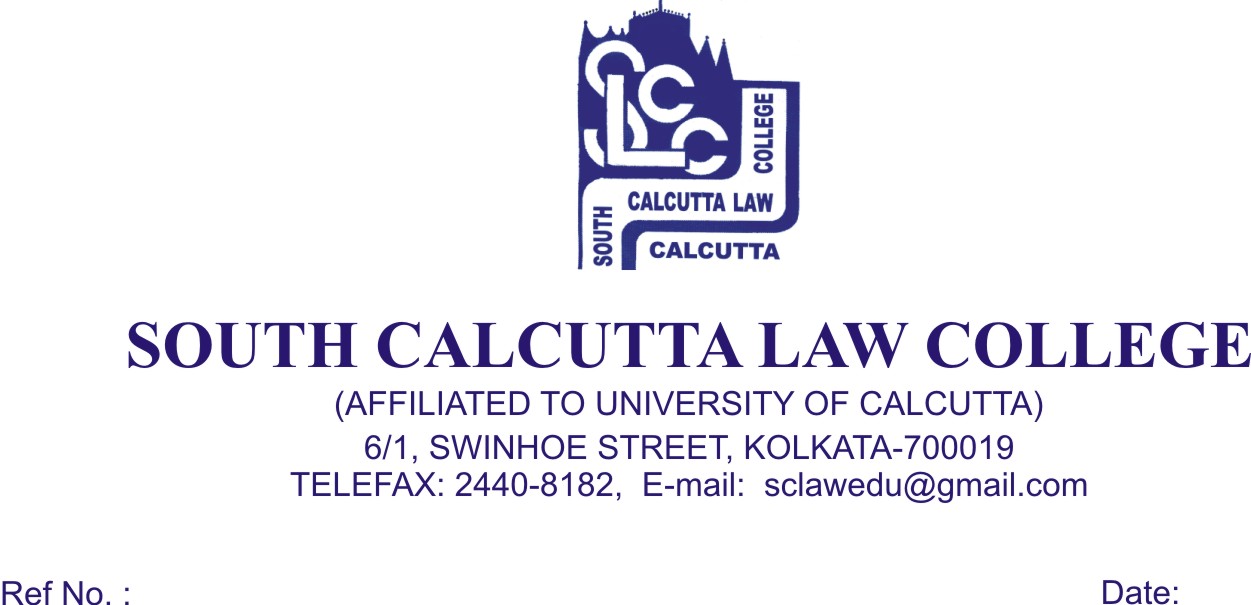 NOTICE                                     Date - 27 /07/2018All the candidates who have been enlisted for admission (session 2018-2019)   in  South Calcutta   Law   College   are   hereby informed to bring with    the     following   documents   original   and   photocopies   both   on  28th  July, 2018, Saturday, 30th July, 2018, Monday and 31th July, 2018,Tueday from 9.00 a.m. to 11.00 a.m. No candidate will be entertained for admission after the scheduled date and time.Admit Card of Class X & XII passed ExaminationMark Sheet of H.S.2 copies of stamp size photos of the candidateSC/ST CertificateP.H. CertificateDate of Birth CertificateDownloaded Admission slip & B.A. LL.B Entrance Test Admit CardAADHAR cardAt the time of Admission the candidate will pay Rs. 19,000/- (Rupees Nineteen Thousand) only in cash.If he/she wishes to clear Annual fees, he/she has to give Rs.20,290/- (Twenty Thousand Two Hundred and Ninety) only.Certificate CoursesOnline certificate course will be provided to the students which will be conducted by South Calcutta Law  College. The course details are given below :Intellectual Property  :  Law and ManagementCyber Law and PracticeAdvanced Contract DraftingSocial Media and the Information Technology ActAdvanced Entrepreneurship Management and Corporate Laws  Fundamental Learning, Ideas, Inspiration and Practical AdviceOptional Interactive SessionsLearn with and Challenge The ExpertsProfessional Learning TechniquesHigh Quality Supplemental Study MaterialOnline Pre – Recorded LecturesPodcasts from Practicing LawyersAnimated VideosEach Course is for Rs. 3,000/- (Rupees Three Thousand) onlyDr. Nabamita Paul Ray                                                         	Lecturer-in-ChargeSouth Calcutta Law College